КАРТА ДИСТАНЦИОННОГО ЗАНЯТИЯДата: 27.04.2020Класс: 1Предмет: математикаУчитель: Серебрякова Е.Ю.Адрес обратной связи: zene44ka1@rambler.ru.Инструкция для учащегося.Задания по математике выполняем в тонкую тетрадь и в рабочую.План-конспект учебного занятия:Тема: Дециметр. Цель: познакомить детей с новой единицей измерения длины – дециметром; учить измерять длины отрезков; повторить нумерацию; умение решать примеры и задачи изученных видов.План занятия.Устный счет.  Все задания выполняем устно.- Увеличьте 10 на 2. /12/- Назовите число, следующее за  13. /14/- Число, стоящее в ряду между 16 и 18. /17/- К 5 прибавили столько же. /10/- Назовите число, в котором 1 дес. 6 ед. /16/- Назовите сумму 10 и 5. /15/- Найдите разность 17 и 4. /13/- Что больше: 14 или 18. /18/- Сложите 6 см и 4 см. /10см/Новый материалСегодня на уроке мы познакомимся с новой единицей измерения длины.Тема нашего урока ДЕЦИМЕТР.Дециметр по латыни – «десять».Начертите в тетради отрезок, равный 1 дм.Запомним! 1 дм = 10 смДля понимания нового материала пройдите по ссылке https://www.youtube.com/watch?time_continue=119&v=A41oDSsnwvQ&feature=emb_logo, прослушайте новый материал, рассмотрите примеры.Основная частьУчебник стр. 64 (прочитать)Стр.64 № 3 (устно)РТ стр. 68 №1Как складывают и вычитают дециметры? ( Так же, как обычные числа, и добавляют слово «ДЕЦИМЕТР»)Например, 4 дм+2дм – 3 дм = 3 дм  РТ стр. 68 № 2,3Диагностика качества освоения темы.Задание (устно): Рассмотрите картинки. Что удобно измерять в см? дм?2.4 Задание: учебник стр. 64 № 4 (в тетрадь, схематический чертеж перенести в тетрадь).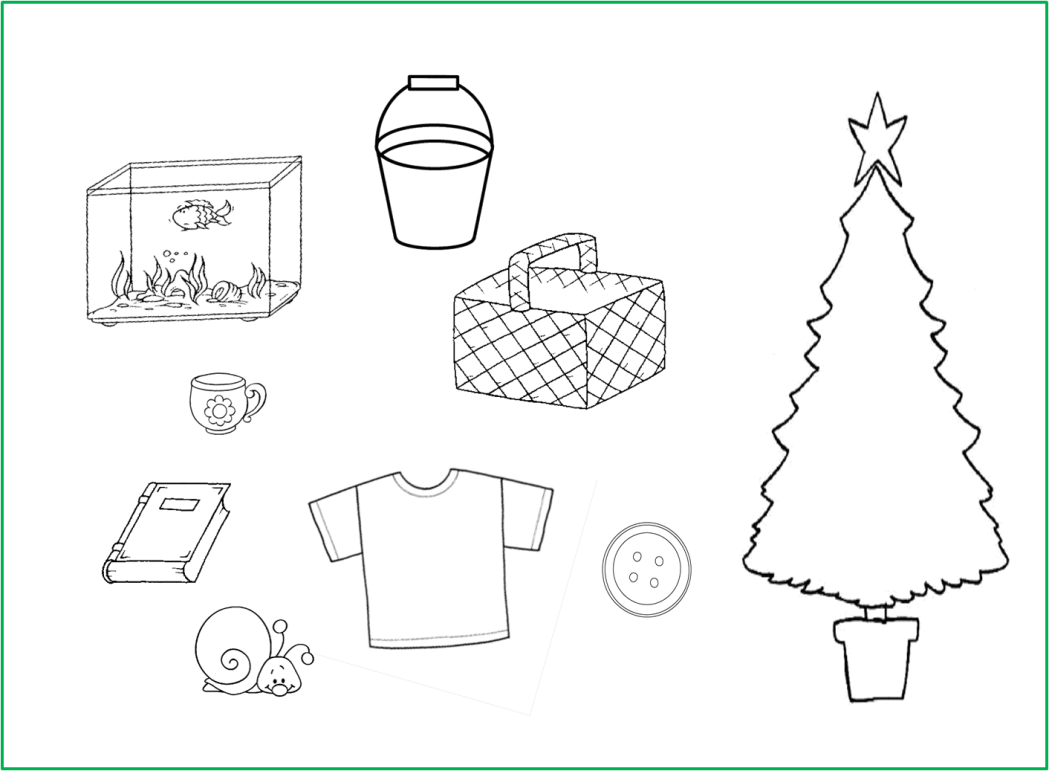 Памятка: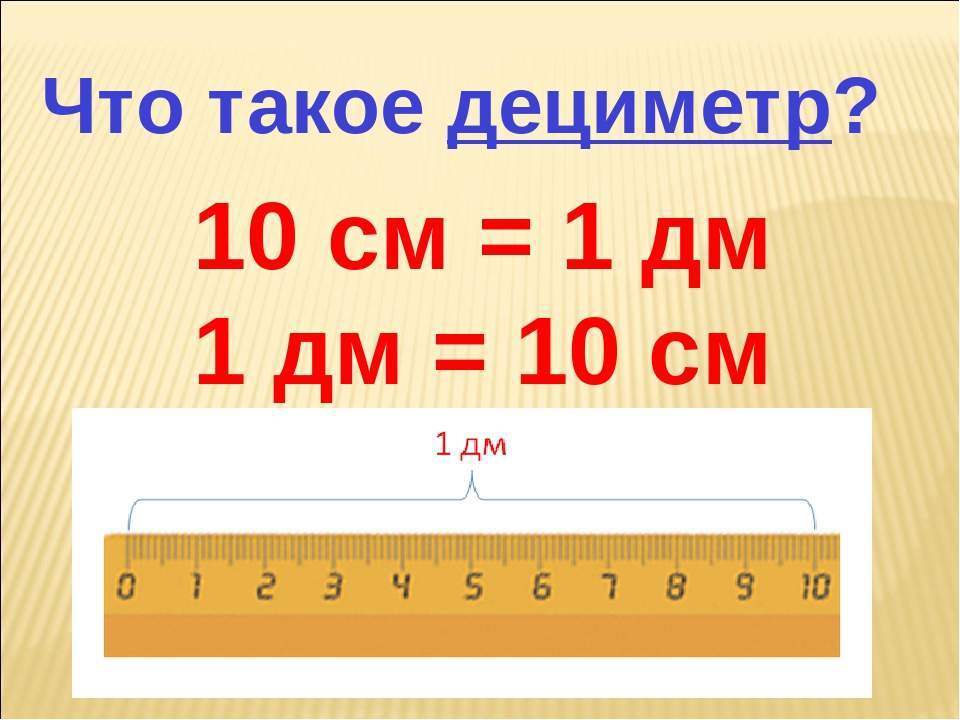 